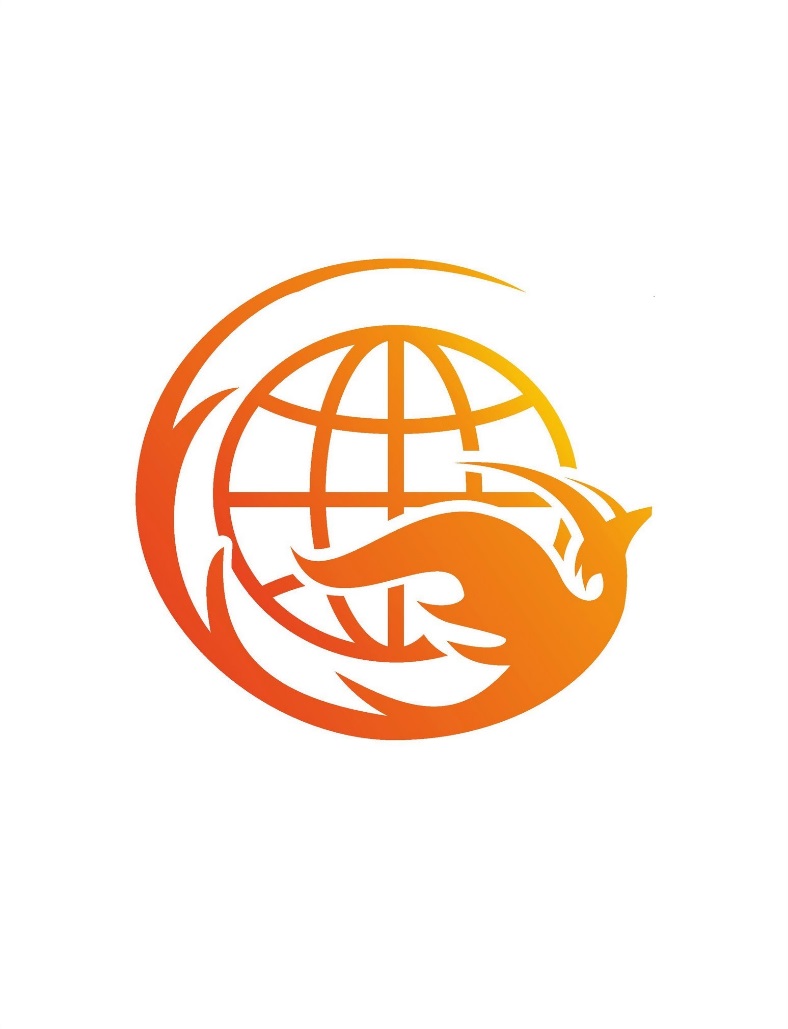 Приложение № 1 к договоруоказания транспортно-экспедиционных услуг №          от                           2017 г.Поручение Заказчика1 (дата)2 (номер)3 Грузоотправитель3 Грузоотправитель3 Грузоотправитель3 Грузоотправитель3 Грузоотправитель3 Грузоотправитель3 Грузоотправитель4 Заказчик5 Грузополучатель5 Грузополучатель5 Грузополучатель5 Грузополучатель5 Грузополучатель5 Грузополучатель5 Грузополучатель6 Исполнитель6 ИсполнительООО ТК ФениксООО ТК ФениксООО ТК ФениксООО ТК ФениксООО ТК ФениксООО ТК ФениксООО ТК ФениксООО ТК ФениксООО ТК ФениксООО ТК ФениксООО ТК ФениксООО ТК ФениксООО ТК ФениксООО ТК ФениксООО ТК ФениксООО ТК ФениксООО ТК ФениксООО ТК ФениксООО ТК Феникс7 Уведомить сторону о прибытии груза7 Уведомить сторону о прибытии груза7 Уведомить сторону о прибытии груза7 Уведомить сторону о прибытии груза7 Уведомить сторону о прибытии груза7 Уведомить сторону о прибытии груза7 Уведомить сторону о прибытии груза7 Уведомить сторону о прибытии груза7 Уведомить сторону о прибытии груза7 Уведомить сторону о прибытии груза7 Уведомить сторону о прибытии груза7 Уведомить сторону о прибытии груза7 Уведомить сторону о прибытии груза7 Уведомить сторону о прибытии груза7 Уведомить сторону о прибытии груза8 Страна происхождения груза8 Страна происхождения груза8 Страна происхождения груза8 Страна происхождения груза8 Страна происхождения груза8 Страна происхождения груза8 Страна происхождения груза8 Страна происхождения груза8 Страна происхождения груза8 Страна происхождения груза8 Страна происхождения груза8 Страна происхождения груза9 Товары, готовые к отправке, место, дата9 Товары, готовые к отправке, место, дата9 Товары, готовые к отправке, место, дата9 Товары, готовые к отправке, место, дата9 Товары, готовые к отправке, место, дата9 Товары, готовые к отправке, место, дата9 Товары, готовые к отправке, место, дата9 Товары, готовые к отправке, место, дата9 Товары, готовые к отправке, место, дата9 Товары, готовые к отправке, место, дата9 Товары, готовые к отправке, место, дата9 Товары, готовые к отправке, место, дата9 Товары, готовые к отправке, место, дата9 Товары, готовые к отправке, место, дата9 Товары, готовые к отправке, место, дата9 Товары, готовые к отправке, место, дата10 Вид транспорта10 Вид транспорта10 Вид транспорта10 Вид транспорта10 Вид транспорта11 Пункт назначения11 Пункт назначения11 Пункт назначения11 Пункт назначения11 Пункт назначения11 Пункт назначения11 Пункт назначения11 Пункт назначения11 Пункт назначения11 Пункт назначения12 Страхование12 Страхование12 Страхованиедададададададададададададададададада13 Товарный код13 Товарный код13 Товарный код13 Товарный код14 Маркировка14 Маркировка15 Количество мест, вид упаковки15 Количество мест, вид упаковки15 Количество мест, вид упаковки15 Количество мест, вид упаковки15 Количество мест, вид упаковки15 Количество мест, вид упаковки15 Количество мест, вид упаковки15 Количество мест, вид упаковки15 Количество мест, вид упаковки15 Количество мест, вид упаковки15 Количество мест, вид упаковки15 Количество мест, вид упаковки15 Количество мест, вид упаковки15 Количество мест, вид упаковки16 Вес брутто, нетто16 Вес брутто, нетто16 Вес брутто, нетто16 Вес брутто, нетто16 Вес брутто, нетто16 Вес брутто, нетто16 Вес брутто, нетто16 Вес брутто, нетто18 Стоимость18 Стоимость19 Размер упаковки19 Размер упаковки19 Размер упаковки19 Размер упаковки19 Размер упаковки19 Размер упаковки19 Размер упаковки19 Размер упаковки19 Размер упаковки20 Требуемые документы20 Требуемые документы20 Требуемые документы20 Требуемые документы20 Требуемые документы20 Требуемые документы20 Требуемые документы20 Требуемые документы20 Требуемые документы20 Требуемые документы20 Требуемые документы21 Особые отметки21 Особые отметки21 Особые отметки21 Особые отметки21 Особые отметки21 Особые отметки22 Подпись Заказчика22 Подпись Заказчика22 Подпись Заказчика22 Подпись Заказчика22 Подпись Заказчика22 Подпись Заказчика22 Подпись Заказчика23 Информация о согласовании поручения           дата  |23 Информация о согласовании поручения           дата  |23 Информация о согласовании поручения           дата  |23 Информация о согласовании поручения           дата  |23 Информация о согласовании поручения           дата  |23 Информация о согласовании поручения           дата  |23 Информация о согласовании поручения           дата  |23 Информация о согласовании поручения           дата  |23 Информация о согласовании поручения           дата  |23 Информация о согласовании поручения           дата  |23 Информация о согласовании поручения           дата  |23 Информация о согласовании поручения           дата  |23 Информация о согласовании поручения           дата  |23 Информация о согласовании поручения           дата  |23 Информация о согласовании поручения           дата  |23 Информация о согласовании поручения           дата  |23 Информация о согласовании поручения           дата  |23 Информация о согласовании поручения           дата  |23 Информация о согласовании поручения           дата  |23 Информация о согласовании поручения           дата  |23 Информация о согласовании поручения           дата  |                                                                            подпись    |                                                                            подпись    |                                                                            подпись    |                                                                            подпись    |                                                                            подпись    |                                                                            подпись    |                                                                            подпись    |                                                                            подпись    |                                                                            подпись    |                                                                            подпись    |                                                                            подпись    |                                                                            подпись    |                                                                            подпись    |                                                                            подпись    |                                                                            подпись    |                                                                            подпись    |                                                                            подпись    |                                                                            подпись    |                                                                            подпись    |                                                                            подпись    |                                                                            подпись    |